Basic UI Mechanisms, Dimensions and Responsiveness Specifications – Lead2Lease 2.0 v.1.0 The Purpose of this documentThe purpose of this document is to provide a framework of shared UI components Development can use to create a standard template for L2L 2.0 screens.AssumptionsThis document makes two key assumptions:Viewable Area excludes browser chromeThe responsivenss of the Ribbon is a separate conversationViewable Area excludes browser chromeIntegral to the process of making any screen responsive is determining when the screen should, well, respond. This is achieved by establishing “Break-points.” A Break-point is that width at which a new responsive configuration of a screen’s UI objects gets triggered.Because the width of browser chrome can vary slightly across browsers, we shall refer only to a screen’s “Viewable Area” when specifying screen widths for L2L 2.0. Viewable Area is what Google Chrome means when it refers to that portion of a browser session that appears in the browser’s “Viewport.”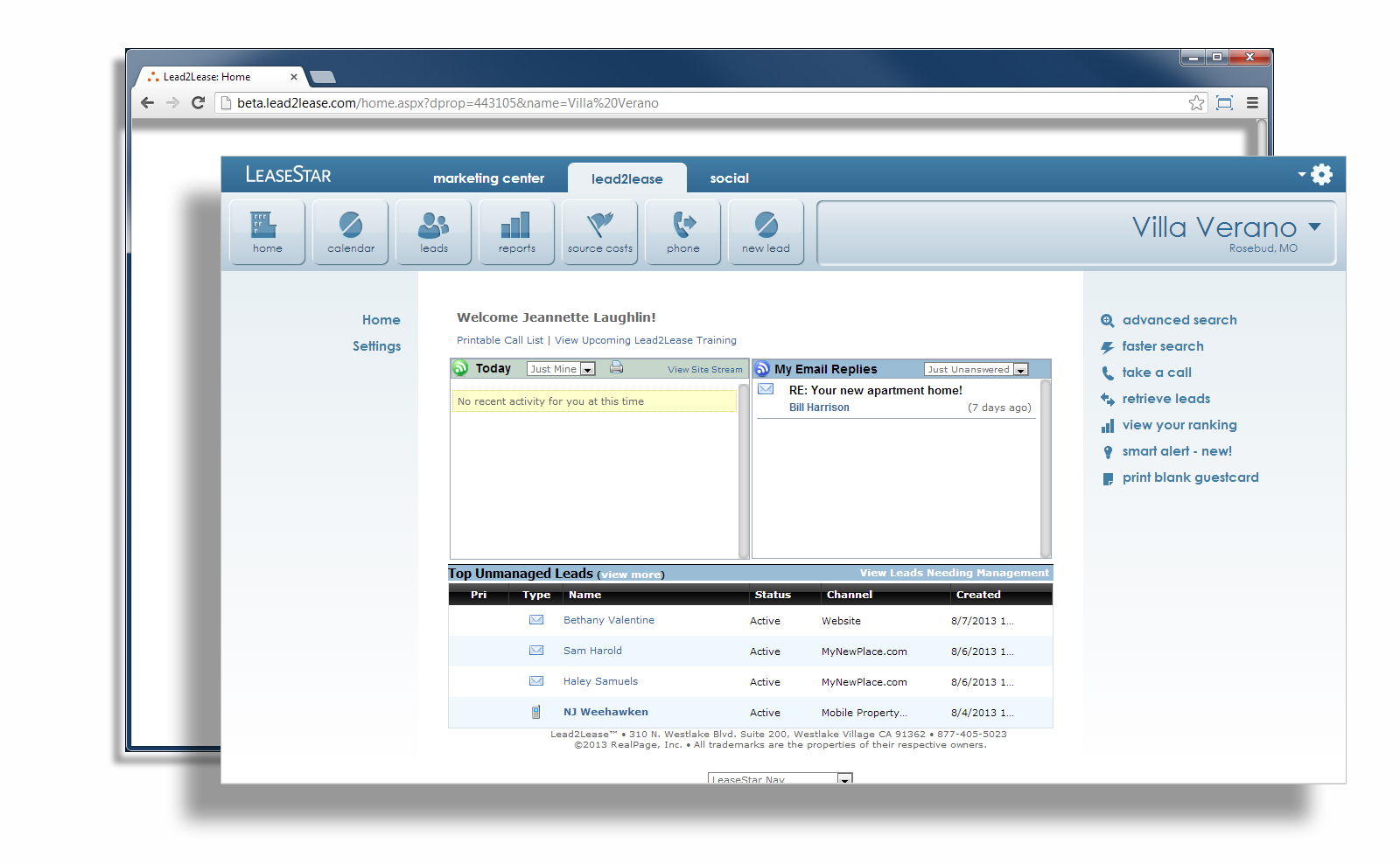 The responsivenss of the Ribbon is a separate conversationBecause further elaboration on the responsiveness of the Ribbon is a consideration universal to LeaseStar and not just L2L, it is not scoped for this document.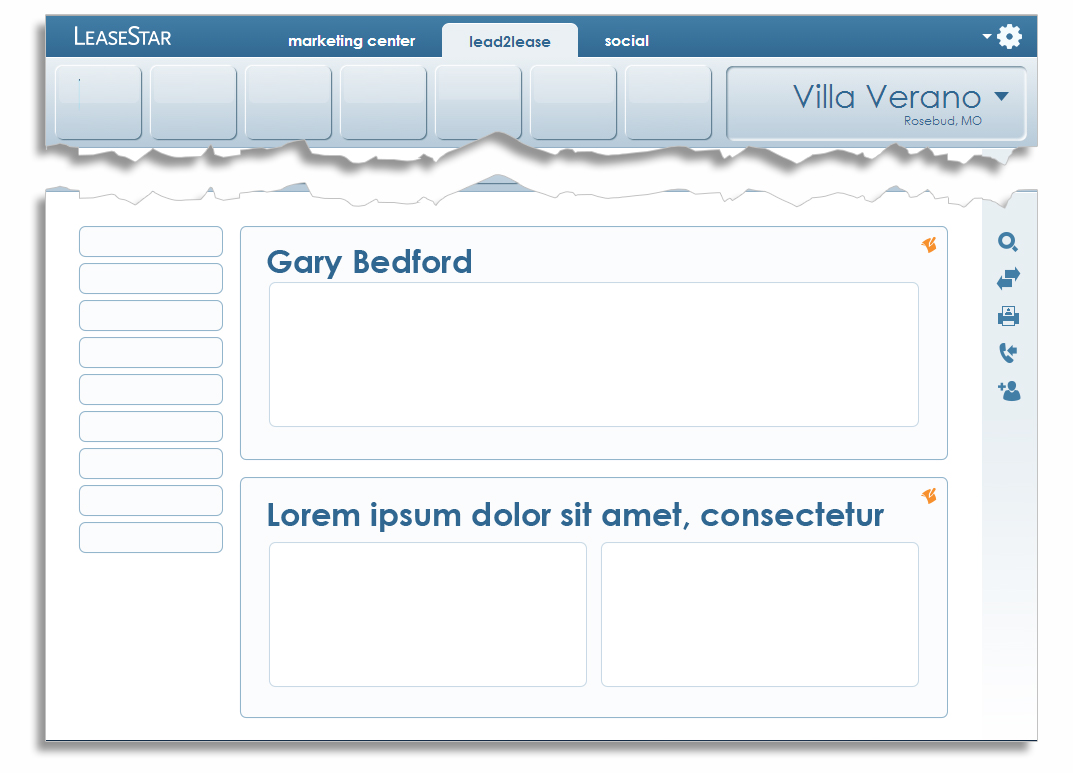 L2L UI ObjectsAn Object by any other name …The first step in describing the behaviors and responsiveness of the UI components and mechanisms populating any given set of screens is naming the objects that comprise them. 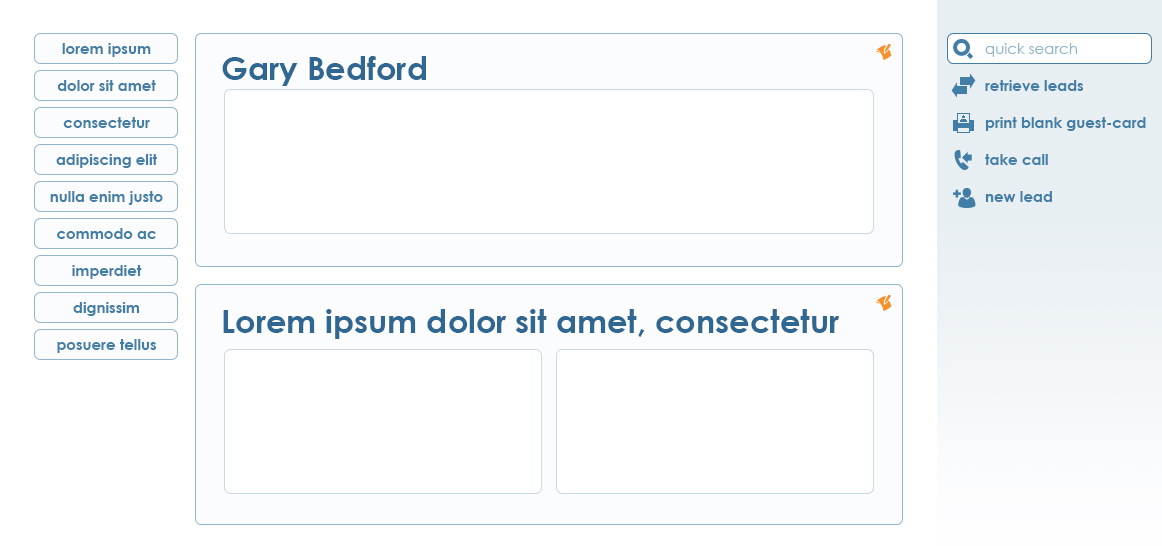 … continued from previous page …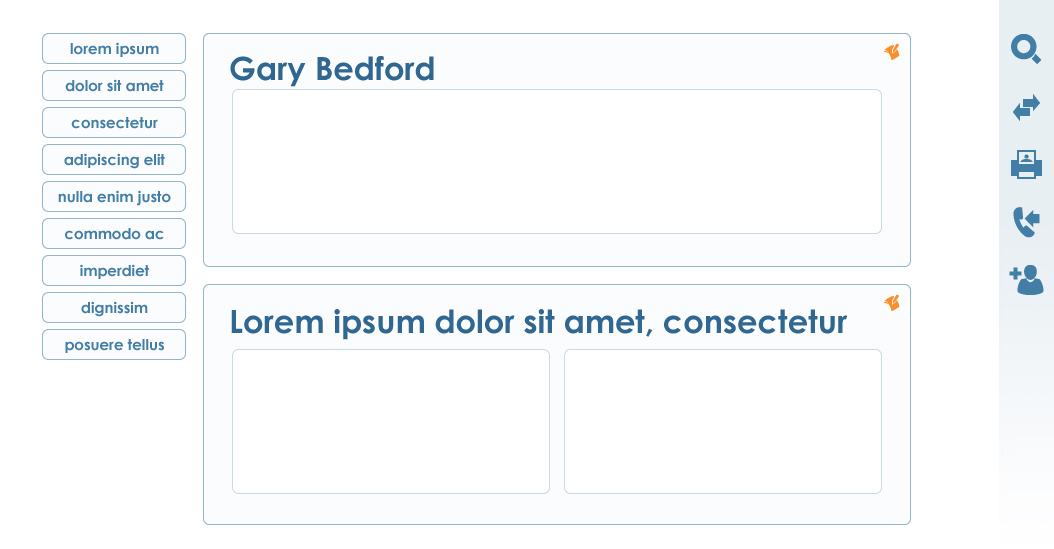 Obviously, those objects itemized here represent just the most basic and elemental of L2L 2.0’s new UI. Many, many more will be described in future versions of this and other related documentation.The Action Button Column (ABC)The Action Button Column (ABC) will be standard equipment on many L2L 2.0 screens. This is where every major operation to be performed on the data shown on a given L2L 2.0 screen lives. Those operations available will, of course, differ by screen and will generally be listed in order with the most crucial and/or popular operations at the top and the less crucial and/or popular operations toward the bottom.Generally, the ABC will contain uncomplicated buttons that fire their respective operations. The only manner in which they will vary collectively is by width – see the following two sections on their responsiveness:ABC Wraps – 991px to 831pxHalf-Span Module Content Areas (HSMCA) Wrap – 830px to 1pxIndividually, an ABC Button will vary in only two respects:Quick SearchThe Quick Search field occurs in both the Right-Side Nav and the Abbreviated Right-Side Expandable Overlay Nav  (ARSEON) and looks nearly identical in both.Nearly.LayoutBecause of the subtle differences in spacing and alignment required when invoking the larger icons native to the ARSEON, the Quick search field must vary slightly in both spacing and alignment in order to retain its aesthetic appeal between these two instantiations. The following grid lays out their similarities and their very subtle differences:User ExperienceThe User’s experience of Quick Search must be robust, responsive and elegant as it will be one of the most regularly used of the UI mechanisms appearing in L2L 2.0.Unlike the small matters of spacing and alignment described in the previous section, the following descriptions are true for both the Right-Side Nav (RSN) and Abbreviated Right-Side Expandable Overlay Nav  (ARSEON) instantiations of Quick Search in every case:Five Screen ConfigurationsAll Lead2Lease 2.0 (L2L 2.0) screens will exist in one of five states of responsiveness that depend on the User’s browser width (or, to be more specific, the width of the User’s browser’s view-port). Each of these states represent a unique “Configuration” of those objects which facilitate User workflow on any given L2L 2.0 screen. Depending upon which Configuration the User is seeing, these objects may widen, narrow, wrap or disappear entirely.Here is a list of each Configuration along with its Break-point (that width at which the Configuration gets triggered). They are listed here in order of screen width – widest to narrowest.Now let’s explore each Configuration in detail.Ideal – widest possible to 1387px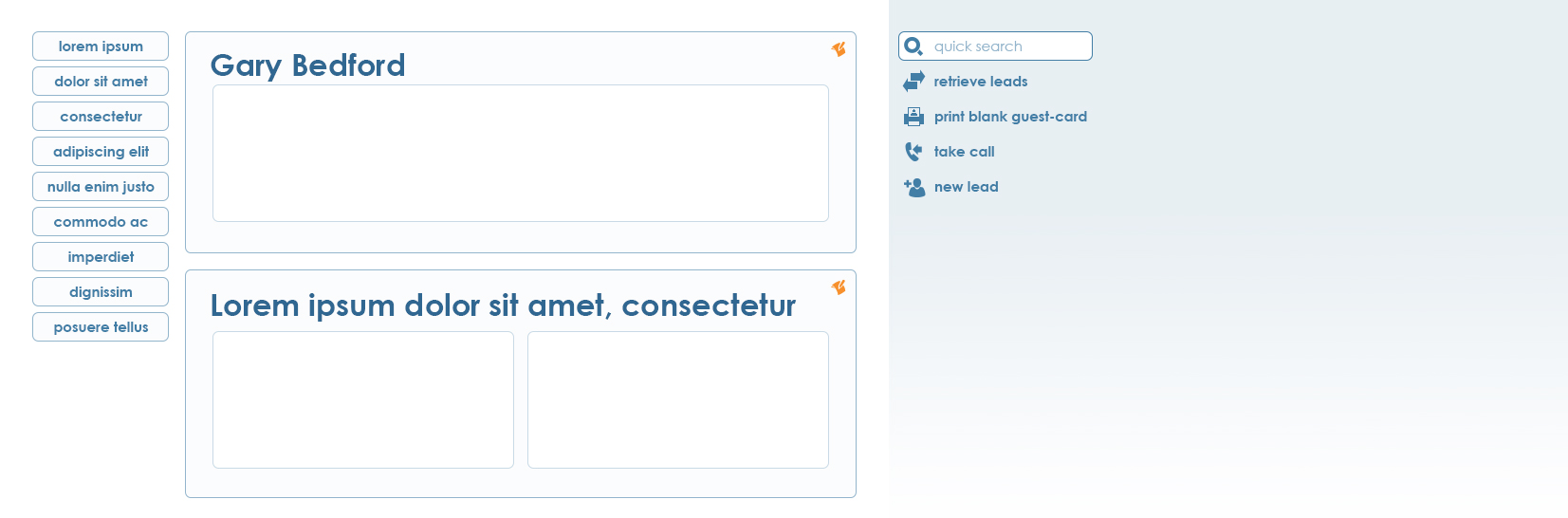 (shown: 1653px)Distinguishing characteristics: Smart Alert Feed (SAF) appearsNo object wrapsRight-Side Nav (RSN) appearsAbbreviated Right-Side Expandable Overlay Nav  (ARSEON) does not appearStandard -- 1386px to 1055px(shown: 1162px)Distinguishing characteristics:Smart Alert Feed (SAF) appearsThe Smart Alert Feed (SAF) wraps under the Right-Side Nav (RSN) No other object wrapsRight-Side Nav (RSN) appearsAbbreviated Right-Side Expandable Overlay Nav  (ARSEON) does not appearCompressed – 1054px to 992px(shown: 1054px)Distinguishing characteristics: Smart Alert Feed (SAF) does not appearRight-Side Nav (RSN) does not appearAbbreviated Right-Side Expandable Overlay Nav  (ARSEON) appearsNo object wrapsABC Wraps – 991px to 831px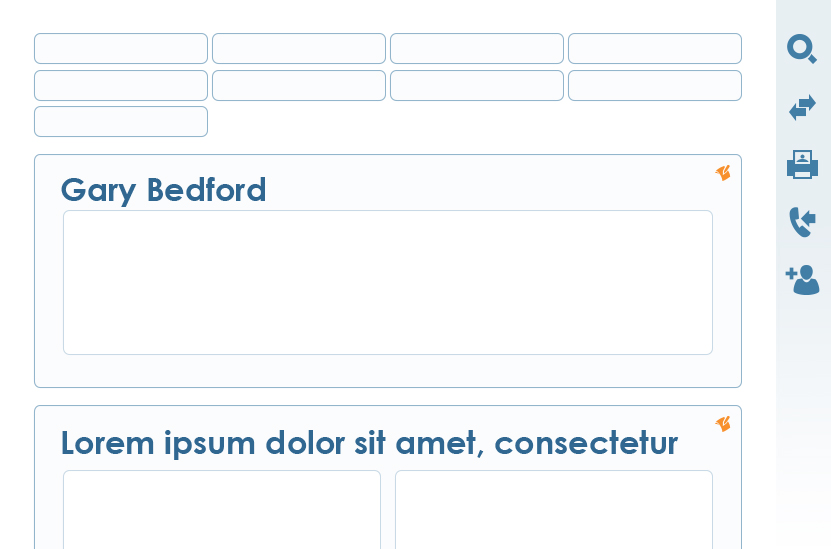 (shown: 831px) Distinguishing characteristics:Smart Alert Feed (SAF) does not appearRight-Side Nav (RSN) does not appearAbbreviated Right-Side Expandable Overlay Nav  (ARSEON) appearsThe Action Button Column (ABC) buttons expand in width from 144 to 174The ABC wraps into groups of four buttons across with a 4-pixel margin separating them horizontally and a 6-pixel margin separating them verticallyNo other object wrapsHalf-Span Module Content Areas (HSMCA) Wrap – 830px to 1px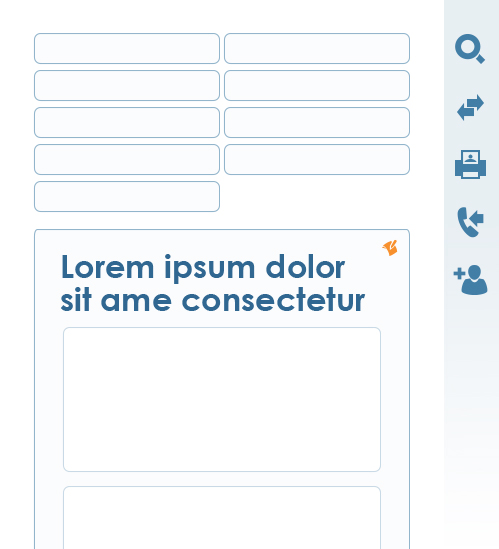 (shown: 499px)This configuration cannot occur if any Full-Span Module Content Areas (FSMCA) appear on the page.Distinguishing characteristics:Smart Alert Feed (SAF) does not appearRight-Side Nav (RSN) does not appearAbbreviated Right-Side Expandable Overlay Nav  (ARSEON) appearsThe Action Button Column (ABC) buttons expand in width to 186pxThe ABC wraps into groups of two buttons across with a 4-pixel margin separating them horizontally and a 6-pixel margin separating them verticallyAll Half-Span Module Content Areas (HSMCA) wrap under one another within the Standard Modules containing them. Unless otherwise specified, the rightmost HSMCA wraps under the leftmost.Any Standard Modules that appear (and contain HSMCA’s) contract from 708px to 375pxAbbreviated Right-Side Expandable Overlay Nav  (ARSEON)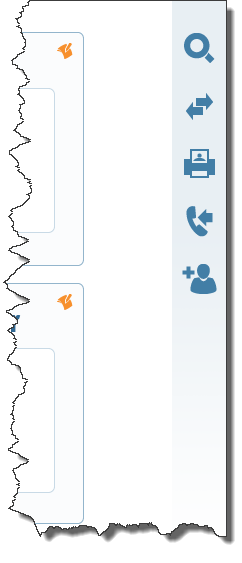 As described in a previous section, at a screen width of 1054px, the Right-Side Nav disappears and is replaced by the Abbreviated Right-Side Expandable Overlay Nav  (ARSEON). This interface mechanism is intended to help accommodate Users viewing L2L 2.0 screens  on iPads and monitors with resolutions of 1024x768 or less. Its description will come in two parts:Its characteristicsIts behaviorThe characteristics of the ARSEONLarger icons spaced appropriatelyThe icons in the RSN are 20px in height. The icons in the ARSEON are 30px in height. Please refer to the Photoshop comps for exact vertical spacing. It should be noted here that when expanded, the ‘Search’ icon in the ARSEON reverts to the same size as that used in the RSN – 20px – so that it fits within the ‘Search’ field. Please refer to the section on Quick Search in this document. Please also refer to the appropriate Photoshop comps.Third in Stack OrderThe ARSEON overlays everything else on any L2L 2.0 screen except:The Property Dropdown (PDD)The Single Sign-On Fly-Out (SSOFO)Always translucent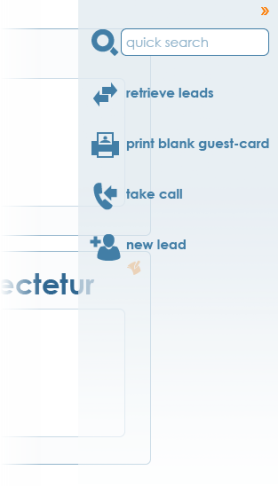 In every state in which it occurs, contracted or expanded, moused over and moused out, onFocus or onClick, the ARSEON appears translucent when overlaying screen objects below it in the stack order of any L2L 2.0 screen.Always spans the entire height of the page from top to bottom, whether contracted or expandedThough the gradient comprising its background fades and blends into the white background of the page (when it doesn’t overlay some other object), the Abbreviated Right-Side Expandable Overlay Nav (ARSEON) occupies the entire right edge of any L2L 2.0 page upon which it is invoked, whether expanded or contracted.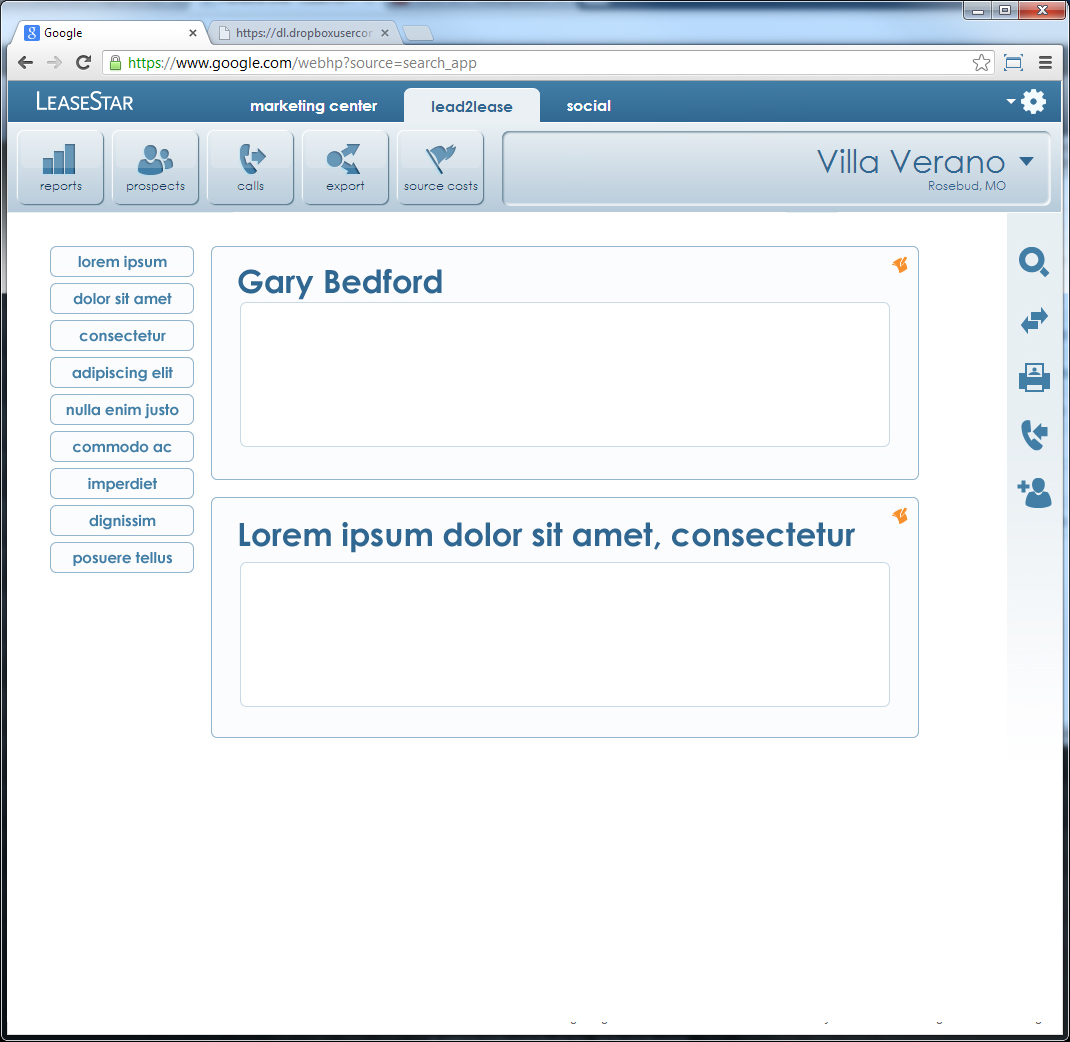 Two distinct statesThe Abbreviated Right-Side Expandable Overlay Nav (ARSEON) has two distinct states: ContractedExpandedThe Behaviors of the Abbreviated Right-Side Expandable Overlay Nav (ARSEON)All behaviors asscociated with the ARSEON were designed to be responsive, unobtrusive and there for the User when they need it.Icons and text-link labels on mouseOverHighlightingWhile the ARSEON is contracted or expanded, all icons turn orange on mouseOver.If the ARSEON is expanded, the text-link label turns orange as well. If the User mouses over the icon, the text-link label turns orange simultaneously and vice versa.Tool-TipA tool-tip shows up on mouseOver when the ARSEON is contracted, but not when it is expanded:Expanding and Contracting the Abbreviated Right-Side Expandable Overlay Nav (ARSEON)The default state of the ARSEON is contracted.Expanding the ARSEONThe ARSEON expands when either of two things happens:The User mouses over specific regions of the contracted ARSEON without clicking.The User clicks the Quick search icon in the contracted ARSEON.Contracting the Abbreviated Right-Side Expandable Overlay Nav (ARSEON)The ARSEON contracts when any one of the following five things happen:The User mouses out of the ARSEON.The User enters search criteria into the Search field and hits either the ‘Search’ icon or ‘Enter’ on their keyboard.The User clicks any of the other icons or their associated text-link labels.The User clicks the ‘Retract ’ panel control icon.The User clicks anywhere else on the screen (not shown below)Appendix I - Viewing multiple comps in one Photoshop fileA recent innovation in Photoshop enables the user to view any Photoshop file in multiple states, making some layers visible and others not. This is useful for sharing comps because it no longer requires the designer to share out a different version of the same file for every view a developer needs to create. All the views exist in one file. To access these separate views, the user need only click the button in the “Layer Comps” panel of Photoshop for the desired comp state. To view this panel, in Photoshop go to  Window > Layer Comps.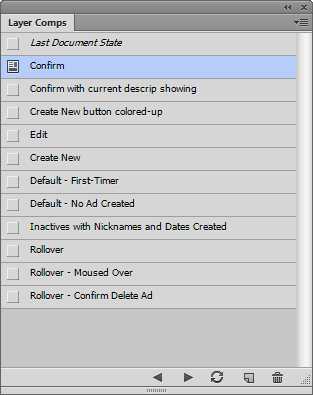 In vertical height when the text it contains must wrap to two lines:In color on mouseOver – the colors virtually invert: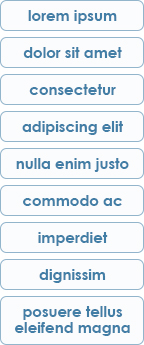 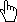 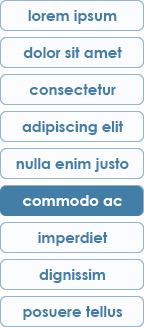 RSN versionARSEON version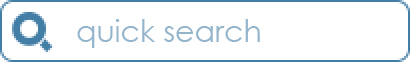 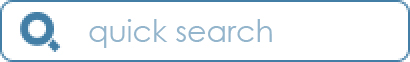 Width205px205pxDistance from left edge of RSN or ARSEON background10px10pxDistance from right edge of RSN or ARSEON background10px10pxSquare size of Search icon20px20pxDistance between leftmost edge of search field and leftmost edge of Search icon5px9pxDistance between leftmost edge of search field and beginning of text ‘quick search’ (and any text entered by the User thereafter).38px44pxDefault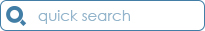 Icon is not clickableUser clicks inside field but does not type anything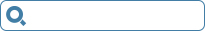 Icon is not clickableText label disappearsUser clicks inside field and begins typing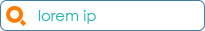 Icon changes colorIcon is clickableText label is replaced by User-entered textUser either clicks icon or hits ‘Enter’ on their keyboard to initiate searchIcon returns to default state and is no longer clickableText label returns to default state#ConfigurationGets triggered at this width (Break-point)Exists in this range1Ideal1387px1387px to ∞2Standard 1386px1386px to 1055px3Compressed1161px1054px to 992px4ABC Wraps 991px991px to 831px5HSMCA’s Wrap 830px830px to 1pxContractedExpanded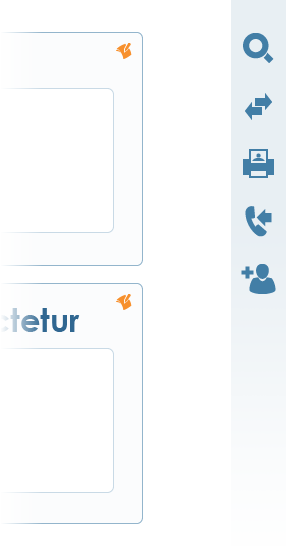 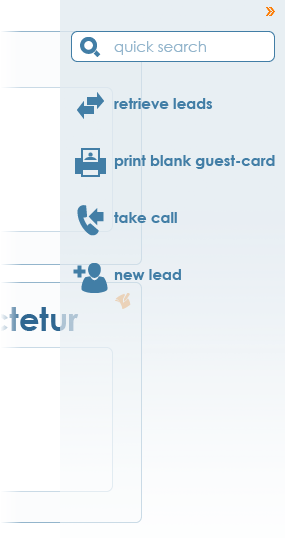 Width = 55pxWidth = 225pxOnly icons showIcons showText link labels showIn the case of ‘Search,’ an input field showsA ‘Retract ’ panel control icon showsmouseOutmouseOver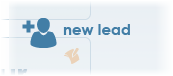 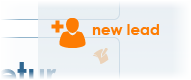 ContractedExpanded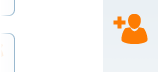 Regions which will cause the ARSEON to expand when moused over:Icons which will cause the ARSEON to expand when clicked: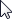 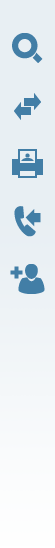 User actions sufficient for the ARSEON to contract from an expanded state …User actions sufficient for the ARSEON to contract from an expanded state …User actions sufficient for the ARSEON to contract from an expanded state …User actions sufficient for the ARSEON to contract from an expanded state …The User mouses out of the ARSEONThe User enters search criteria in the Search field and hits either the ‘Search’ icon or ‘Enter’ on their keyboardThe User clicks any of the other icons or their associated text-link labelsThe User clicks the ‘Retract ’ panel control icon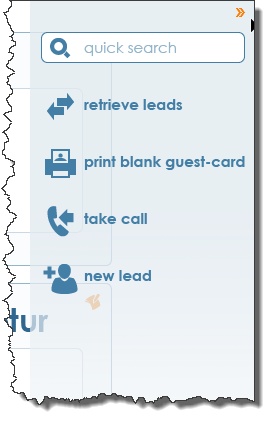 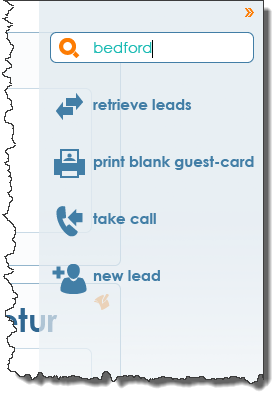 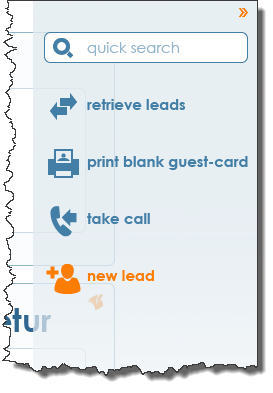 